温州市鹿城区人民政府大南街道2021年政府信息公开工作年度报告根据《中华人民共和国政府信息公开条例》（以下简称条例），编制并向社会公布《温州市鹿城区人民政府大南办事处2021年政府信息公开工作年度报告》。报告所列统计数据的期限自2021年1月1日至2021年12月31日。如对本报告有疑义，请与温州市鹿城区大南街道办事处党政办联系（温州市鹿城区龙泉巷116号庆丰公寓大南街道二楼，邮编：325000，电话：0577-55881058）。一、总体情况（一）主动公开2021年度，大南街道通过鹿城区政府信息公开网站、APP“掌上鹿城”、新浪微博等方式，及时发布公开我街道在日常工作、重点工作等方面的文件、信息和报告,通过信息公开平台公开政府信息17条，通过政务微博公开政务信息29条。（二）依申请公开2021年，我单位共收到政府信息公开依申请件1件，交办件1件，共办结2件，结转下年度继续办理0件。2021年，因政府信息公开引起的行政诉讼件0件。（三）政府信息管理严格落实信息公开前的审查机制，按照谁起草谁负责审查的原则，确定公开属性。对信息平台发现的错别字、错误链接、错误描述第一时间整改。（四）政府信息公开平台建设1.积极发挥政府网站作为信息公开第一平台作用。加强鹿城区政府信息公开网“大南街道”板块建设，对公开指南、目录、年报以及需要主动公开的内容及时进行公开。2.深化政务新媒体平台建设。推进政务新媒体健康有序发展，积极运用APP“掌上鹿城”和新浪微博公开重点领域信息。3.健全线下公开渠道，进一步政府信息公开查阅点规范建设。在办事处新址建设信息公开查询点，设置电子屏，为群众提供咨询、查询、公开申请等服务，实现资源共享，打造人民群众满意的查阅点。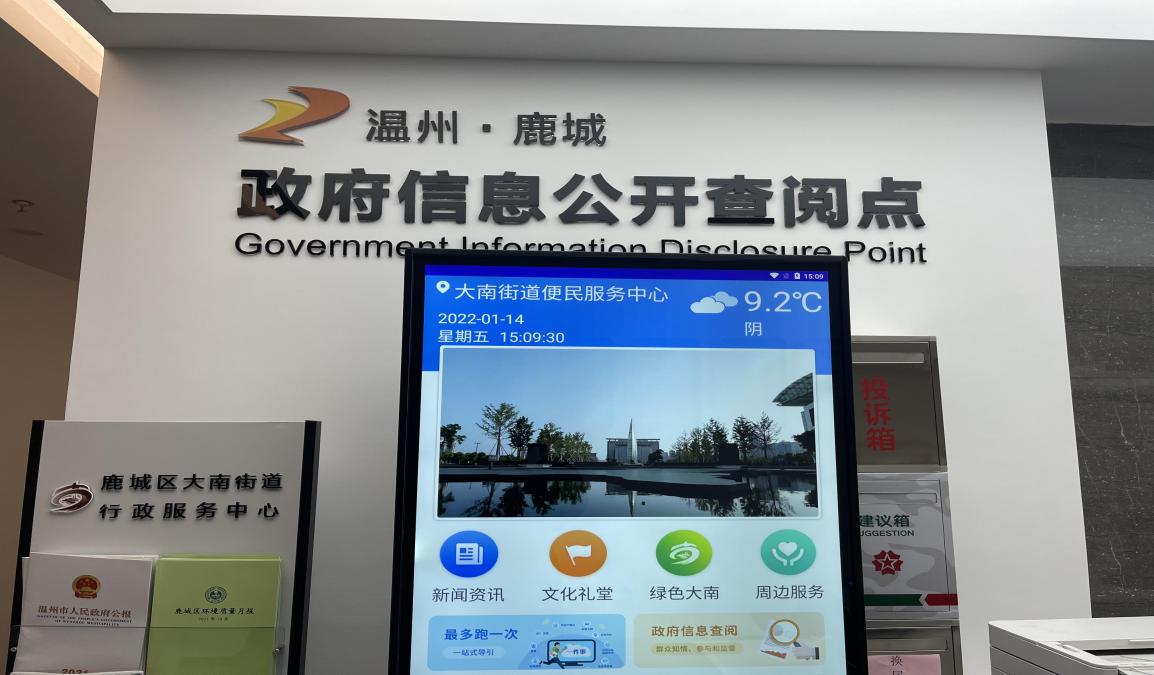 （五）监督保障方面。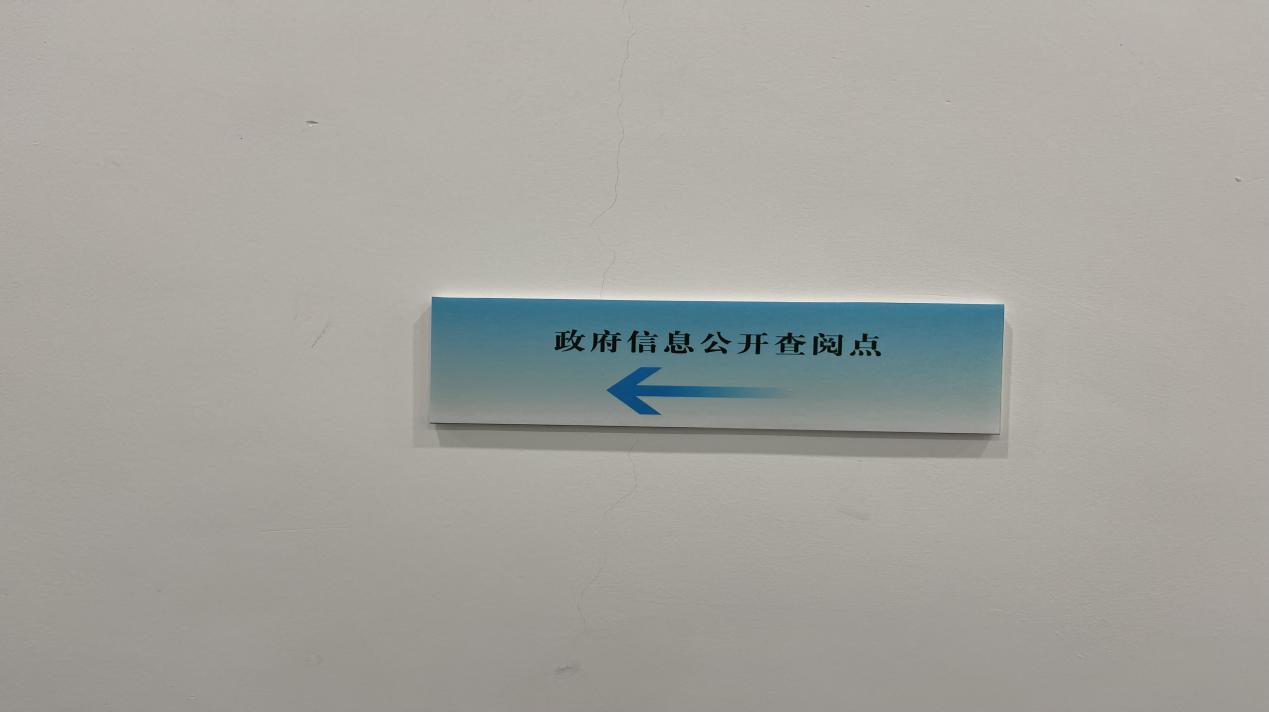 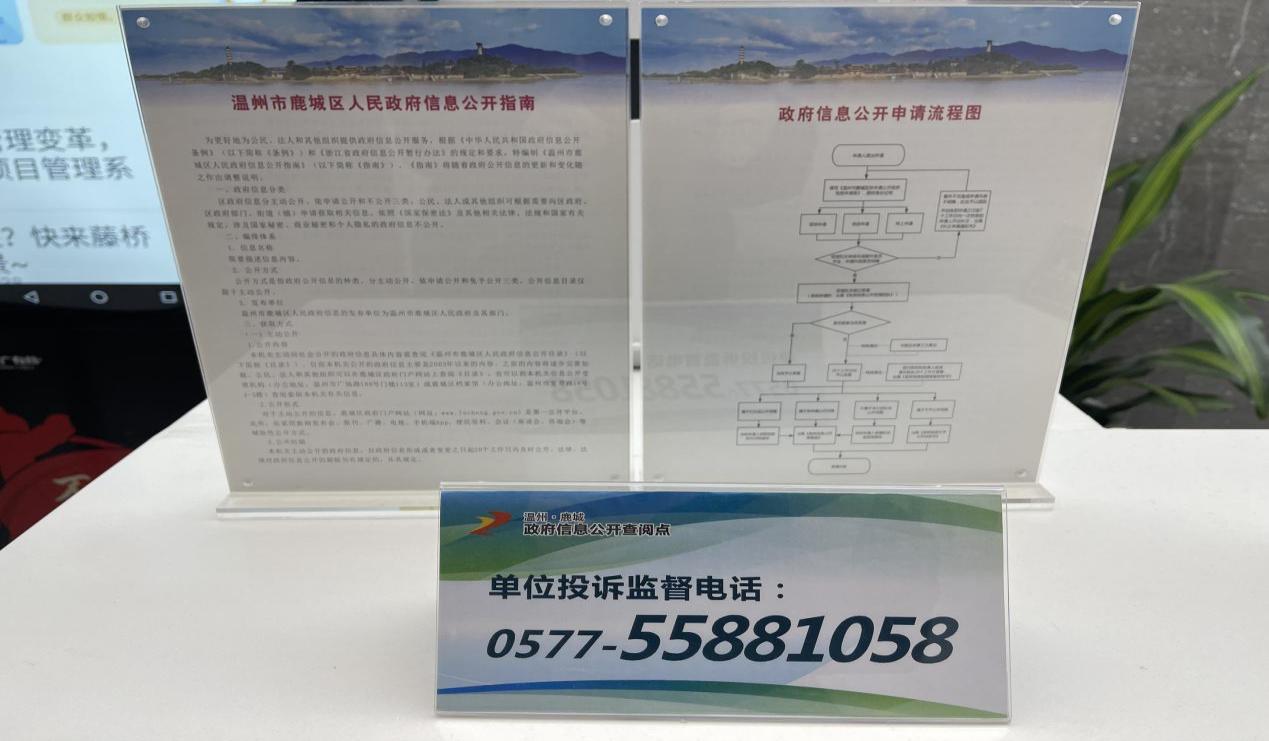 积极发挥党政办作为政府信息公开责任部门的作用，把政府信息公开纳入各科室的整体工作进行部署落实，全街道建立起职责明确的领导机制和责任体系，将政府信息公开纳入日常工作考核目标管理，未发生责任追究情况。二、主动公开政府信息情况三、收到和处理政府信息公开申请情况四、政府信息公开行政复议、行政诉讼情况五、存在的主要问题及改进情况（一）存在的问题。一是人员配置不固定。虽配备具体工作人员，但变动频繁，工作缺失系统性和连贯性。二是难度逐年加大。在依申请公开工作中，对政府信息公开的内容、范围易出现把握不准的情况。（二）下一步工作举措。一是进一步强化组织领导。配齐配强工作人员，着力打造一支政治素质好、业务能力强、人员相对稳定的过硬队伍。单位主要负责人要高度重视，经常听取汇报，研究解决问题；分管负责人要直接参与，亲自抓，确保各项任务顺利完成。二是进一步加强督促检查。要对照要求，查找薄弱环节，狠抓工作落实，促进政府信息公开工作水平整体提高。三是进一步加大培训力度。通过观摩示范点、研讨交流等多种方式，进一步提升我单位政务公开工作队伍的整体水平；积极主动对接政务公开业务能力较强的单位，及时解决疑难困惑。六、其他需要报告的事项本年度无收取信息处理费用，无其他需要报告的事项。第二十条第（一）项第二十条第（一）项第二十条第（一）项第二十条第（一）项信息内容本年制发件数本年废止件数现行有效件数规章000行政规范性文件000第二十条第（五）项第二十条第（五）项第二十条第（五）项第二十条第（五）项信息内容本年处理决定数量本年处理决定数量本年处理决定数量行政许可261261261第二十条第（六）项第二十条第（六）项第二十条第（六）项第二十条第（六）项信息内容本年处理决定数量本年处理决定数量本年处理决定数量行政处罚111111行政强制000第二十条第（八）项第二十条第（八）项第二十条第（八）项第二十条第（八）项信息内容本年收费金额（单位：万元）本年收费金额（单位：万元）本年收费金额（单位：万元）行政事业性收费000（本列数据的勾稽关系为：第一项加第二项之和，等于第三项加第四项之和）（本列数据的勾稽关系为：第一项加第二项之和，等于第三项加第四项之和）（本列数据的勾稽关系为：第一项加第二项之和，等于第三项加第四项之和）申请人情况申请人情况申请人情况申请人情况申请人情况申请人情况申请人情况（本列数据的勾稽关系为：第一项加第二项之和，等于第三项加第四项之和）（本列数据的勾稽关系为：第一项加第二项之和，等于第三项加第四项之和）（本列数据的勾稽关系为：第一项加第二项之和，等于第三项加第四项之和）自然人法人或其他组织法人或其他组织法人或其他组织法人或其他组织法人或其他组织总计（本列数据的勾稽关系为：第一项加第二项之和，等于第三项加第四项之和）（本列数据的勾稽关系为：第一项加第二项之和，等于第三项加第四项之和）（本列数据的勾稽关系为：第一项加第二项之和，等于第三项加第四项之和）自然人商业企业科研机构社会公益组织法律服务机构其他总计一、本年新收政府信息公开申请数量一、本年新收政府信息公开申请数量一、本年新收政府信息公开申请数量 200000 2二、上年结转政府信息公开申请数量二、上年结转政府信息公开申请数量二、上年结转政府信息公开申请数量 0 000000三、本年度办理结果（一）予以公开（一）予以公开2000002三、本年度办理结果（二）部分公开（区分处理的，只计这一情形，不计其他情形）（二）部分公开（区分处理的，只计这一情形，不计其他情形）0000000三、本年度办理结果（三）不予公开1.属于国家秘密0000000三、本年度办理结果（三）不予公开2.其他法律行政法规禁止公开0000000三、本年度办理结果（三）不予公开3.危及“三安全一稳定”0000000三、本年度办理结果（三）不予公开4.保护第三方合法权益0000000三、本年度办理结果（三）不予公开5.属于三类内部事务信息0000000三、本年度办理结果（三）不予公开6.属于四类过程性信息0000000三、本年度办理结果（三）不予公开7.属于行政执法案卷0000000三、本年度办理结果（三）不予公开8.属于行政查询事项0000000三、本年度办理结果（四）无法提供1.本机关不掌握相关政府信息0000000三、本年度办理结果（四）无法提供2.没有现成信息需要另行制作0000000三、本年度办理结果（四）无法提供3.补正后申请内容仍不明确0000000三、本年度办理结果（五）不予处理1.信访举报投诉类申请0000000三、本年度办理结果（五）不予处理2.重复申请0000000三、本年度办理结果（五）不予处理3.要求提供公开出版物0000000三、本年度办理结果（五）不予处理4.无正当理由大量反复申请0000000三、本年度办理结果（五）不予处理5.要求行政机关确认或重新出具已获取信息0000000三、本年度办理结果（六）其他处理1.申请人无正当理由逾期不补正、行政机关不再处理其政府信息公开申请0000000三、本年度办理结果（六）其他处理2.申请人逾期未按收费通知要求缴纳费用、行政机关不再处理其政府信息公开申请0000000三、本年度办理结果（六）其他处理3.其他0000000三、本年度办理结果（七）总计（七）总计2000002四、结转下年度继续办理四、结转下年度继续办理四、结转下年度继续办理0000000行政复议行政复议行政复议行政复议行政复议行政诉讼行政诉讼行政诉讼行政诉讼行政诉讼行政诉讼行政诉讼行政诉讼行政诉讼行政诉讼结果维持结果
纠正其他
结果尚未
审结总计未经复议直接起诉未经复议直接起诉未经复议直接起诉未经复议直接起诉未经复议直接起诉复议后起诉复议后起诉复议后起诉复议后起诉复议后起诉结果维持结果
纠正其他
结果尚未
审结总计结果
维持结果
纠正其他
结果尚未
审结总计结果
维持结果
纠正其他
结果尚未
审结总计000000000000000